В целях определения местоположения границ образуемых и изменяемых земельных участков, в соответствии с Градостроительным кодексом Российской Федерации, решением Совета депутатов города Новосибирска от 24.05.2017 № 411 «О Порядке подготовки документации по планировке территории и признании утратившими силу отдельных решений Совета депутатов города Новосибирска», постановлениями мэрии города Новосибирска от 06.02.2017 № 516 «О проекте планировки территории, ограниченной Советским шоссе, полосой отвода железной дороги, береговой полосой реки Оби и границей города Новосибирска, в Кировском районе», от 15.01.2018 № 70 «О подготовке проекта межевания территории квартала 090.01.09.01 в границах проекта планировки территории, ограниченной Советским шоссе, полосой отвода железной дороги, береговой полосой реки Оби и границей города Новосибирска, в Кировском районе», руководствуясь Уставом города Новосибирска, ПОСТАНОВЛЯЮ:1. Утвердить проект межевания территории квартала 090.01.09.01 в границах проекта планировки территории, ограниченной Советским шоссе, полосой отвода железной дороги, береговой полосой реки Оби и границей города Новосибирска, в Кировском районе (приложение).2. Присвоить адреса образуемым земельным участкам согласно приложению 1 к проекту межевания территории квартала 090.01.09.01 в границах проекта планировки территории, ограниченной Советским шоссе, полосой отвода железной дороги, береговой полосой реки Оби и границей города Новосибирска, в Кировском районе.3. Признать утратившими силу:постановление мэрии города Новосибирска от 24.08.2011 № 7608 «Об утверждении проекта межевания территории квартала № 6.1.3 в границах проекта планировки жилого района «Южно-Чемской» в Кировском районе»;пункт 4 постановления мэрии города Новосибирска от 15.12.2015 № 7143 «О внесении изменений в отдельные правовые акты мэрии города Новосибирска».4. Департаменту строительства и архитектуры мэрии города Новосибирска разместить постановление на официальном сайте города Новосибирска в информационно-телекоммуникационной сети «Интернет».5. Департаменту информационной политики мэрии города Новосибирска в течение семи дней со дня издания постановления обеспечить опубликование постановления.6. Контроль за исполнением постановления возложить на заместителя мэра города Новосибирска – начальника департамента строительства и архитектуры мэрии города Новосибирска.Кухарева2275050ГУАиГПриложениек постановлению мэриигорода Новосибирскаот 20.06.2018 № 2188ПРОЕКТмежевания территории квартала 090.01.09.01 в границах проекта планировки территории, ограниченной Советским шоссе, полосой
отвода железной дороги, береговой полосой реки Оби и границей
города Новосибирска, в Кировском районе1. Текстовая часть проекта межевания территории (приложение 1).2. Чертеж межевания территории (приложение 2).____________Приложение 1 к проекту межевания территории квартала 090.01.09.01 в границах проекта планировки территории, ограниченной Советским шоссе, полосой отвода железной дороги, береговой полосой реки Оби и границей города Новосибирска, в Кировском районеТЕКТОВАЯ ЧАСТЬпроекта межевания территории____________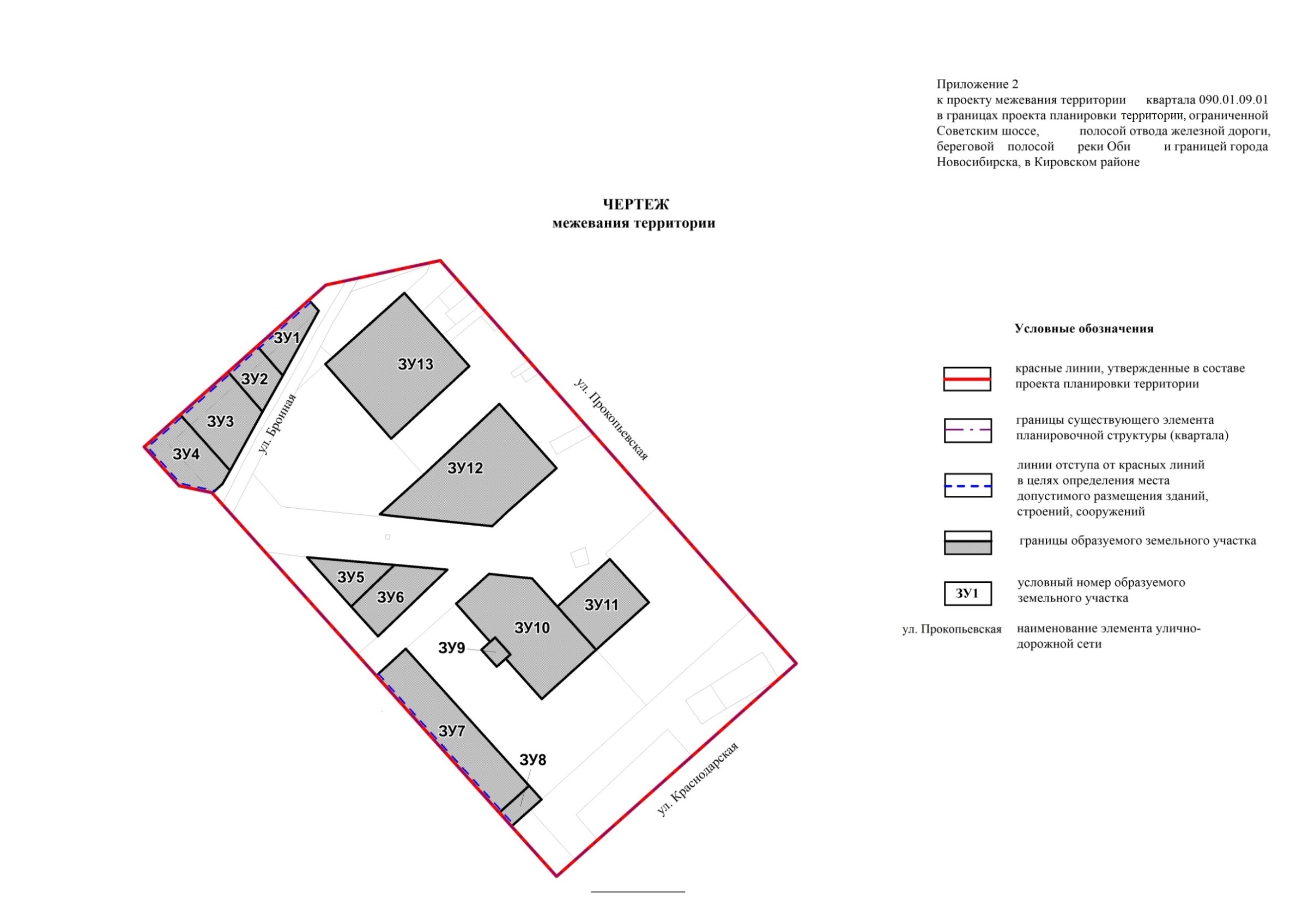 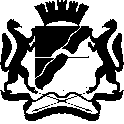 МЭРИЯ ГОРОДА НОВОСИБИРСКАПОСТАНОВЛЕНИЕОт  	  20.06.2018		№     2188     	О проекте межевания территории квартала 090.01.09.01 в границах проекта планировки территории, ограниченной Советским шоссе, полосой отвода железной дороги, береговой полосой реки Оби и границей города Новосибирска, в Кировском районеМэр города НовосибирскаА. Е. ЛокотьУсловный номеробразуемого земельного участка на чертеже межевания территорииУчетный номер кадастрового кварталаВид разрешенного использования образуемого земельного участка в соответствии с проектом планировки территорииПлощадь образуемого земельного участка, гаАдрес земельного участкаВозможный способ образования земельного участка123456ЗУ154:35:051015Склады; обслуживание автотранспорта; коммунальное обслуживание0,2221Российская Федерация, Новосибирская область, город Новосибирск, ул. Бронная, 23/3Перераспределение земельного участка с кадастровым номером 54:35:051015:9 с землями, государственная собственность на которые не разграниченаЗУ254:35:051015Склады; обслуживание автотранспорта; коммунальное обслуживание0,2126Российская Федерация, Новосибирская область, город Новосибирск, ул. Бронная, 23/2Перераспределение земельного участка с кадастровым номером 54:35:051015:10 с землями, государственная собственность на которые не разграниченаЗУ354:35:051015Склады; обслуживание автотранспорта; коммунальное обслуживание0,4853Российская Федерация, Новосибирская область, город Новосибирск, ул. Бронная, 23/1Перераспределение земельного участка с кадастровым номером 54:35:051015:11 с землями, государственная собственность на которые не разграниченаЗУ454:35:051015Склады; обслуживание автотранспорта; коммунальное обслуживание0,4222Российская Федерация, Новосибирская область, город Новосибирск, ул. Бронная, 23Перераспределение земельного участка с кадастровым номером 54:35:051015:8 с землями, государственная собственность на которые не разграниченаЗУ554:35:053130Коммунальное обслуживание0,2351Российская Федерация, Новосибирская область, город Новосибирск, ул. Виктора Шевелева, 37аОбразование из земель, находящихся в государственной или муниципальной собственностиЗУ654:35:053130Коммунальное обслуживание; обслуживание автотранспорта0,3727Российская Федерация, Новосибирская область, город Новосибирск, ул. Виктора Шевелева, 37Образование из земель, находящихся в государственной или муниципальной собственностиЗУ754:35:053130Коммунальное обслуживание; обслуживание автотранспорта0,8789Российская Федерация, Новосибирская область, город Новосибирск, ул. Виктора Шевелева, 38/1Образование из земель, находящихся в государственной или муниципальной собственностиЗУ854:35:053130Коммунальное обслуживание0,0878Российская Федерация, Новосибирская область, город Новосибирск, ул. Николая Сотникова, 23аОбразование из земель, находящихся в государственной или муниципальной собственностиЗУ954:35:053130Коммунальное обслуживание0,0499Российская Федерация, Новосибирская область, город Новосибирск, ул. Виктора Шевелева, 40аОбразование из земель, находящихся в государственной или муниципальной собственностиЗУ1054:35:053130Дошкольное, начальное и среднее общее образование1,0473Российская Федерация, Новосибирская область, город Новосибирск, ул. Виктора Шевелева, 40Образование из земель, находящихся в государственной или муниципальной собственностиЗУ1154:35:053130Дошкольное, начальное и среднее общее образование0,4908Российская Федерация, Новосибирская область, город Новосибирск, ул. Виктора Шевелева, 40/1Образование из земель, находящихся в государственной или муниципальной собственностиЗУ1254:35:053130Коммунальное обслуживание; бытовое обслуживание; деловое управление; обслуживание автотранспорта; объекты придорожного сервиса 1,2604Российская Федерация, Новосибирская область, город Новосибирск, ул. Виктора Шевелева, 41Образование из земель, находящихся в государственной или муниципальной собственностиЗУ1354:35:053130Коммунальное обслуживание1,2519Российская Федерация, Новосибирская область, город Новосибирск, ул. Виктора Шевелева, 43Образование из земель, находящихся в государственной или муниципальной собственности